Important: The Applicant should read notes on pages 1-2 and complete the Eligibility Checklist below before completing the application form which starts on page 3. Please ensure you answer all questions on this application.Eligibility checklist:* You must answer “Yes” to this question in order to be eligible to apply** You must answer “Yes” or “n/a” to this question in order to be eligible to applyThe Application ProcessPlease complete Parts A to D of this form, and then pass to your headteacher, together with supporting documentation that is listed in section D.Your headteacher should complete sections E and F, and then arrange for this form together with your supporting documentation to be emailed to elizabeth.jackson@stmarys.ac.ukYour application should also include a reference from your second school.Any applications with gaps or missing documentation will automatically be rejected.If all the information we need is present, the applicant and the AO coordinator will be invited to attend an interview together.  If you are invited for interview, we will expect you to bring with you for discussion the materials which show the progress that you have mentioned in part C below.  This will include, at a minimum:Examples of your lesson plans and the scheme of work that you used or devised for this unitExamples of materials you used to teach the lessonsSamples of pupil work which show progress (anonymised)Data from assessments you undertook which show progressYour analysis of this progress for the whole class, individuals, and groups of pupils (e.g. those with special needs or on pupil premium)If possible, formal lesson observations undertaken of your teaching during this unitApplicants who are successful at interview will be offered a tutor visit.  Only if the tutor visit is successful will we admit you onto the Assessment Only pathway and register applicants with the DfE.If you are successful in the selection process, then your final assessment against the Teachers Standards will require you to complete a total of 3 bundles of evidence of pupil progress together with an overview summary statement.  You may use what you have compiled as part of your application form and at interview as one of your bundles for final assessment.It is a requirement of any teacher who wishes to attain Qualified Teacher Status that they demonstrate that they have taught successfully in:Two separate schoolsTwo consecutive age rangesThus the 3 bundles of evidence that you present at Final Assessment must show clear evidence of this experience and ability, for example:The information on this form will be stored on a database and is subject to the requirements of Data Protection legislation. Information may also be made available to Ofsted to enable them to carry out quality inspections of the trainee. The information may also be used by the Department for Education (DfE) and used anonymously for statistical analysis.Please type on this onto the application form, an electronic signature is acceptable. If you do not complete this form fully or omit any questions, the form will not be considered and will be returned to you for completion.The application form is a detailed form reflecting the rigor that is expected for any process leading toe Qualified Teacher Status (QTS). Please ensure you complete all relevant information.NOW PASS THIS FORM TO YOUR HEADTEACHER, TOGETHER WITH DOCUMENTS LISTED ABOVE.  YOUR HEADTEACHER WILL COMPLETE SECTIONS E AND F, AND THEY WILL FORWARD YOUR COMPLETE APPLICATION TO THE UNIVERSITYPLEASE NOW ARRANGE FOR THIS FULLY COMPLETED APPLICATION FORM TOGETHER WITH DOCUMENTATION SUPPLIED BY THE APPLICANT TO BE EMAILED TO:Elizabeth.jackson@stmarys.ac.uk (marked “Assessment only route to QTS” in the subject line)St Mary’s University Assessment OnlyApplication Form 2023-24Tick one box only for each line:YesNoN/AI have GCSE grade 4 or above, or equivalent in English and Maths (Science required for primary) Copies of certificates to be attached to applicationI hold a first degree or equivalent, and have my certificate available to submit with this application? (A1.2) *If your qualification is not from the UK, ensure you have ENIC equivalency certificates to submit with this application? (A1.2) **I meet the requirements of the Teachers’ Standards without needing further training (A1.3) * I have been teaching unqualified for two years or more in the school where I wish to qualify for QTS?  (A1.5) *I have evidence of teaching in at least two separate schools? (A1.5) *The school I currently work at as an unqualified teacher is in the UK? *I have evidence of successful planning, teaching and assessing across the two adjacent age ranges in which you intend to qualify? (A2.1)*I have the support of my school and they will they provide a mentor for the duration on of the QTS? *I have at least two recent lesson observations of my teaching in my current school, to be supplied with this application? *Secondary candidates: I can demonstrate successful teaching of your subject across both age ranges (A2.1) **Primary candidates: I can provide evidence of successful teaching across the full curriculum, including Early Reading (Phonics) (A2.1) **Your Chosen Age RangeBundle 1: Employing SchoolBundle 2: Employing SchoolBundle 3: Second School3-7Foundation StageKey stage 1Either FS or KS13-7Key stage 1Key stage 1Foundation Stage3-7Foundation StageFoundation StageKey stage 15-11Key Stage 1Key Stage 2Either KS1 or KS25-11Key Stage 1Key Stage 1Key Stage 25-11Key Stage 2Key Stage 2Key Stage 17-11Lower KS2 (Yrs. 3-4)Upper KS2 (Yrs. 5-6)Any KS2 class7-11Lower KS2 (Yrs. 3-4)Lower KS2 (Yrs. 3-4)Upper KS2 (Yrs. 5-6)7-11Upper KS2 (Yrs. 5-6)Upper KS2 (Yrs. 5-6)Lower KS2 (Yrs. 3-4)PART APART APART APART APART APART AApplicant’s Name and SchoolApplicant’s Name and SchoolApplicant’s Name and SchoolApplicant’s Name and SchoolApplicant’s Name and SchoolApplicant’s Name and SchoolTitleForenamePreferred ForenameSurnameName of Employing SchoolDate commenced employmentCurrent positionIs the school a: State primary; Academy; International; State Secondary; Free school;                            COBIS; Special school; Independent; OtherState primary; Academy; International; State Secondary; Free school;                            COBIS; Special school; Independent; OtherState primary; Academy; International; State Secondary; Free school;                            COBIS; Special school; Independent; OtherState primary; Academy; International; State Secondary; Free school;                            COBIS; Special school; Independent; OtherState primary; Academy; International; State Secondary; Free school;                            COBIS; Special school; Independent; OtherAge range of pupils taughtHas this school worked with St Mary’s University previously?Is your school part of the St Mary’s partnership?Has your school experience of QTS applicants through another provider? If yes who withMentor experienceHas the mentor undertaken mentor training?If yes, name of institutionSchool AddressHeadteacher’s nameAO Co-ordinator’s Name:AO Co-ordinator’s Name:AO Co-ordinator’s Name:Headteacher’s emailAO Co-ordinator Email:AO Co-ordinator Email:AO Co-ordinator Email:Invoice information. Finance email:Finance contact name:Finance contact name:Finance contact name:PART APART APART APART APART APART APART APART APART APART APART APersonal informationPersonal informationPersonal informationPersonal informationPersonal informationPersonal informationPersonal informationPersonal informationPersonal informationPersonal informationPersonal informationPrevious name?EthnicityEthnicityEthnicityNationalityNationalityNationalityNationalityNationalityDate of BirthGenderGenderGenderDisabilityDisabilityDisabilityDisabilityDisabilityNI NumberDBS NumberApplicant’s Home AddressApplicant’s Home AddressPostcode:Postcode:Home TelephoneMobileMobileMobileMobileContact Email:PART APART ATeacher Training ApplicationsTeacher Training ApplicationsHave you ever previously started a course leading to Qualified Teacher Status?  Please give details of where, when and the outcomeHave you previously applied for the St Mary’s University Assessment Only route?  If yes, give detailsPART APART APART APART AAssessment Only Pathway InformationAssessment Only Pathway InformationAssessment Only Pathway InformationAssessment Only Pathway InformationAll applicants must choose one only of the following age ranges in which you wish to be assessed.Secondary applicants must choose one subject which represents their current and previous teaching experienceAll applicants must choose one only of the following age ranges in which you wish to be assessed.Secondary applicants must choose one subject which represents their current and previous teaching experienceAll applicants must choose one only of the following age ranges in which you wish to be assessed.Secondary applicants must choose one subject which represents their current and previous teaching experienceAll applicants must choose one only of the following age ranges in which you wish to be assessed.Secondary applicants must choose one subject which represents their current and previous teaching experiencePRIMARYAges 3-7 (Foundation Stage and Key Stage 1)Ages 3-7 (Foundation Stage and Key Stage 1)PRIMARYAges 5-11 (Key Stage 1 and Key Stage 2)Ages 5-11 (Key Stage 1 and Key Stage 2)PRIMARYAges 7-11 (Lower Key Stage 2 and Upper Key Stage 2)Ages 7-11 (Lower Key Stage 2 and Upper Key Stage 2)SECONDARYAges 7-14 (Upper Key Stage 2 and Key Stage 3Ages 7-14 (Upper Key Stage 2 and Key Stage 3SECONDARYAges 11-16 (Key stage 3 and Key stage 4Ages 11-16 (Key stage 3 and Key stage 4SECONDARYYour Teaching Subject (see the University’s web pages for the subjects that we offer):PART APART APART APART APART AApplicant’s qualificationsApplicant’s qualificationsApplicant’s qualificationsApplicant’s qualificationsApplicant’s qualificationsYou will be asked to show original certificates on the interview day. Please attach copies to applicationYou will be asked to show original certificates on the interview day. Please attach copies to applicationYou will be asked to show original certificates on the interview day. Please attach copies to applicationYou will be asked to show original certificates on the interview day. Please attach copies to applicationYou will be asked to show original certificates on the interview day. Please attach copies to applicationQualification SubjectAwarding Institution and CountryGradeAward Date (month and year)GCSEMathsGCSEEnglishGCSEScienceA Levels (or equivalent) – please listFirst DegreePostgraduate Degree (if any)For qualifications obtained abroad: you must obtain and supply ENIC equivalency certificates together with this application formFor qualifications obtained abroad: you must obtain and supply ENIC equivalency certificates together with this application formFor qualifications obtained abroad: you must obtain and supply ENIC equivalency certificates together with this application formFor qualifications obtained abroad: you must obtain and supply ENIC equivalency certificates together with this application formFor qualifications obtained abroad: you must obtain and supply ENIC equivalency certificates together with this application formPART APART APART APART APART APART APART APART APART APART APART APART APART APART AApplicant’s Teaching ExperienceApplicant’s Teaching ExperienceApplicant’s Teaching ExperienceApplicant’s Teaching ExperienceApplicant’s Teaching ExperienceApplicant’s Teaching ExperienceApplicant’s Teaching ExperienceApplicant’s Teaching ExperienceApplicant’s Teaching ExperienceApplicant’s Teaching ExperienceApplicant’s Teaching ExperienceApplicant’s Teaching ExperienceApplicant’s Teaching ExperienceApplicant’s Teaching ExperienceComplete these columns for all posts/experience listed – voluntary or employed, teaching or non-teachingComplete these columns for all posts/experience listed – voluntary or employed, teaching or non-teachingComplete these columns for all posts/experience listed – voluntary or employed, teaching or non-teachingComplete these columns for all posts/experience listed – voluntary or employed, teaching or non-teachingComplete these columns for all posts/experience listed – voluntary or employed, teaching or non-teachingComplete these columns for all posts/experience listed – voluntary or employed, teaching or non-teachingComplete these columns for all posts/experience listed – voluntary or employed, teaching or non-teachingComplete these columns for all posts/experience listed – voluntary or employed, teaching or non-teachingComplete these columns for all posts/experience listed – voluntary or employed, teaching or non-teachingComplete these columns only for posts related to teaching (i.e. teaching as an unqualified teacher with sole responsibility for planning, teaching, and assessing.  This does NOT include roles as cover supervisor, exam invigilator, teaching assistant or similar)Complete these columns only for posts related to teaching (i.e. teaching as an unqualified teacher with sole responsibility for planning, teaching, and assessing.  This does NOT include roles as cover supervisor, exam invigilator, teaching assistant or similar)Complete these columns only for posts related to teaching (i.e. teaching as an unqualified teacher with sole responsibility for planning, teaching, and assessing.  This does NOT include roles as cover supervisor, exam invigilator, teaching assistant or similar)Complete these columns only for posts related to teaching (i.e. teaching as an unqualified teacher with sole responsibility for planning, teaching, and assessing.  This does NOT include roles as cover supervisor, exam invigilator, teaching assistant or similar)Complete these columns only for posts related to teaching (i.e. teaching as an unqualified teacher with sole responsibility for planning, teaching, and assessing.  This does NOT include roles as cover supervisor, exam invigilator, teaching assistant or similar)Date post startedDate post endedDate post endedPlace of Employment / SchoolPlace of Employment / SchoolOfficial Job TitleOfficial Job TitleFull-time or part-time post? If part time please give fraction of post (e.g. 0.5)Full-time or part-time post? If part time please give fraction of post (e.g. 0.5)Hours of teachingHours of teachingAge of children in class(es)Age of children in class(es)Year group within class(es)PART APART APART APART APART APART APART APART APART APART APART APART APART APART AYour current timetableYour current timetableYour current timetableYour current timetableYour current timetableYour current timetableYour current timetableYour current timetableYour current timetableYour current timetableYour current timetableYour current timetableYour current timetableYour current timetablePlease complete with your current timetable showing the teaching for which you have sole responsibility (Planning, Teaching, Assessing).  For primary, this should show coverage of the full Primary Curriculum, i.e. all National Curriculum subjects; for secondary this should show teaching across the two age ranges in which you intend to qualifyPlease complete with your current timetable showing the teaching for which you have sole responsibility (Planning, Teaching, Assessing).  For primary, this should show coverage of the full Primary Curriculum, i.e. all National Curriculum subjects; for secondary this should show teaching across the two age ranges in which you intend to qualifyPlease complete with your current timetable showing the teaching for which you have sole responsibility (Planning, Teaching, Assessing).  For primary, this should show coverage of the full Primary Curriculum, i.e. all National Curriculum subjects; for secondary this should show teaching across the two age ranges in which you intend to qualifyPlease complete with your current timetable showing the teaching for which you have sole responsibility (Planning, Teaching, Assessing).  For primary, this should show coverage of the full Primary Curriculum, i.e. all National Curriculum subjects; for secondary this should show teaching across the two age ranges in which you intend to qualifyPlease complete with your current timetable showing the teaching for which you have sole responsibility (Planning, Teaching, Assessing).  For primary, this should show coverage of the full Primary Curriculum, i.e. all National Curriculum subjects; for secondary this should show teaching across the two age ranges in which you intend to qualifyPlease complete with your current timetable showing the teaching for which you have sole responsibility (Planning, Teaching, Assessing).  For primary, this should show coverage of the full Primary Curriculum, i.e. all National Curriculum subjects; for secondary this should show teaching across the two age ranges in which you intend to qualifyPlease complete with your current timetable showing the teaching for which you have sole responsibility (Planning, Teaching, Assessing).  For primary, this should show coverage of the full Primary Curriculum, i.e. all National Curriculum subjects; for secondary this should show teaching across the two age ranges in which you intend to qualifyPlease complete with your current timetable showing the teaching for which you have sole responsibility (Planning, Teaching, Assessing).  For primary, this should show coverage of the full Primary Curriculum, i.e. all National Curriculum subjects; for secondary this should show teaching across the two age ranges in which you intend to qualifyPlease complete with your current timetable showing the teaching for which you have sole responsibility (Planning, Teaching, Assessing).  For primary, this should show coverage of the full Primary Curriculum, i.e. all National Curriculum subjects; for secondary this should show teaching across the two age ranges in which you intend to qualifyPlease complete with your current timetable showing the teaching for which you have sole responsibility (Planning, Teaching, Assessing).  For primary, this should show coverage of the full Primary Curriculum, i.e. all National Curriculum subjects; for secondary this should show teaching across the two age ranges in which you intend to qualifyPlease complete with your current timetable showing the teaching for which you have sole responsibility (Planning, Teaching, Assessing).  For primary, this should show coverage of the full Primary Curriculum, i.e. all National Curriculum subjects; for secondary this should show teaching across the two age ranges in which you intend to qualifyPlease complete with your current timetable showing the teaching for which you have sole responsibility (Planning, Teaching, Assessing).  For primary, this should show coverage of the full Primary Curriculum, i.e. all National Curriculum subjects; for secondary this should show teaching across the two age ranges in which you intend to qualifyPlease complete with your current timetable showing the teaching for which you have sole responsibility (Planning, Teaching, Assessing).  For primary, this should show coverage of the full Primary Curriculum, i.e. all National Curriculum subjects; for secondary this should show teaching across the two age ranges in which you intend to qualifyPlease complete with your current timetable showing the teaching for which you have sole responsibility (Planning, Teaching, Assessing).  For primary, this should show coverage of the full Primary Curriculum, i.e. all National Curriculum subjects; for secondary this should show teaching across the two age ranges in which you intend to qualifyPeriod 1Period 1Period 2Period 2Period 3Period 3Period 4Period 4Period 5Period 5Period 6Period 6MondayMondayTuesdayTuesdayWednesdayWednesdayThursdayThursdayFridayFridayPART BPART BPART BPART BPART BPART BPART BPART BPART BPART BDetails of Applicant’s Second School TeachingDetails of Applicant’s Second School TeachingDetails of Applicant’s Second School TeachingDetails of Applicant’s Second School TeachingDetails of Applicant’s Second School TeachingDetails of Applicant’s Second School TeachingDetails of Applicant’s Second School TeachingDetails of Applicant’s Second School TeachingDetails of Applicant’s Second School TeachingDetails of Applicant’s Second School TeachingAt the point of application, you will be required to show evidence of successful teaching in a second setting. This teaching must have lasted a minimum of 6 weeks full time (or part-time equivalent) You are required to produce evidence such as lesson plans, records of pupil attainment and progress and at least 6 lesson observations from this second schoolAt the point of application, you will be required to show evidence of successful teaching in a second setting. This teaching must have lasted a minimum of 6 weeks full time (or part-time equivalent) You are required to produce evidence such as lesson plans, records of pupil attainment and progress and at least 6 lesson observations from this second schoolAt the point of application, you will be required to show evidence of successful teaching in a second setting. This teaching must have lasted a minimum of 6 weeks full time (or part-time equivalent) You are required to produce evidence such as lesson plans, records of pupil attainment and progress and at least 6 lesson observations from this second schoolAt the point of application, you will be required to show evidence of successful teaching in a second setting. This teaching must have lasted a minimum of 6 weeks full time (or part-time equivalent) You are required to produce evidence such as lesson plans, records of pupil attainment and progress and at least 6 lesson observations from this second schoolAt the point of application, you will be required to show evidence of successful teaching in a second setting. This teaching must have lasted a minimum of 6 weeks full time (or part-time equivalent) You are required to produce evidence such as lesson plans, records of pupil attainment and progress and at least 6 lesson observations from this second schoolAt the point of application, you will be required to show evidence of successful teaching in a second setting. This teaching must have lasted a minimum of 6 weeks full time (or part-time equivalent) You are required to produce evidence such as lesson plans, records of pupil attainment and progress and at least 6 lesson observations from this second schoolAt the point of application, you will be required to show evidence of successful teaching in a second setting. This teaching must have lasted a minimum of 6 weeks full time (or part-time equivalent) You are required to produce evidence such as lesson plans, records of pupil attainment and progress and at least 6 lesson observations from this second schoolAt the point of application, you will be required to show evidence of successful teaching in a second setting. This teaching must have lasted a minimum of 6 weeks full time (or part-time equivalent) You are required to produce evidence such as lesson plans, records of pupil attainment and progress and at least 6 lesson observations from this second schoolAt the point of application, you will be required to show evidence of successful teaching in a second setting. This teaching must have lasted a minimum of 6 weeks full time (or part-time equivalent) You are required to produce evidence such as lesson plans, records of pupil attainment and progress and at least 6 lesson observations from this second schoolAt the point of application, you will be required to show evidence of successful teaching in a second setting. This teaching must have lasted a minimum of 6 weeks full time (or part-time equivalent) You are required to produce evidence such as lesson plans, records of pupil attainment and progress and at least 6 lesson observations from this second schoolName of Second SchoolName of Second SchoolSchool AddressDates of your second school teaching (must be a minimum of 6 weeks)Dates of your second school teaching (must be a minimum of 6 weeks)Dates of your second school teaching (must be a minimum of 6 weeks)Dates of your second school teaching (must be a minimum of 6 weeks)From: To: Subjects taught (please list)Age ranges taught:Full-time or part-time (if p/t, give percentage)Full-time or part-time (if p/t, give percentage)Full-time or part-time (if p/t, give percentage)Full-time or part-time (if p/t, give percentage)Full-time or part-time (if p/t, give percentage)Full-time or part-time (if p/t, give percentage)Headteacher’s nameYour mentor’s name:Your mentor’s name:Headteacher email *Your mentor’s Email Your mentor’s Email Is the school a: State primary; Academy; International; State Secondary; Free school; COBIS; Special school; Independent; OtherState primary; Academy; International; State Secondary; Free school; COBIS; Special school; Independent; OtherState primary; Academy; International; State Secondary; Free school; COBIS; Special school; Independent; OtherPART BReflections on your second school teaching experienceWrite between 300-400 words on your experience of teaching in a different school.   What did it teach you about teaching and learning? What was similar/different from your current school?  What thoughts, ideas, and approaches did you learn whilst at this second school that you have deployed at your current school?PART CEvaluation of your own teachingIn order to achieve QTS, you need to show that you can meet the Teachers’ Standards (see https://www.gov.uk/government/publications/teachers-standards).  We assess all those recommended for QTS using “Evidence Bundles.”  These are collections of evidence from your teaching including documents such as your lesson plans, teaching materials you have prepared, observations of your teaching, (anonymised) samples of pupil work, and pupil performance data (also anonymised). Each of these bundles is summarised in an overview statement.  Please DO NOT include with this application any of the materials mentioned above – you will be required to bring these along to your interview. See introductory notes at the top of this form.Please choose one class that you are currently teaching or have taught recently, and think of a recent sequence of lessons or module/unit of work that you have taught them (we suggest that this is between 4-10 lessons).  You MUST choose a class from one of the key stages that you wish to be assessed in.  Use the section headings below to write a summary overview with a focus on what you have done to help enable your class to make progress.  Please read the notes at the end of section 5 to ensure that you have chosen an appropriate class for your bundle.In all sections, please make sure you DO NOT mention any individual pupil names.  If you wish to mention individual pupils (which can be helpful), refer to them as “Pupil A,” “Student B” or similar.  You are strongly recommended to refer to the Teachers’ Standards.The boxes in this section will expand as you type.  We would expect you to write in total for this section no more than 3 full sides including the instructions.Please write a short contextual comment about your class.  This should include year group, number and gender of pupils, your knowledge of any individual special needs and disabilities.  Please include any information about groups of students, for example Pupil Premium (Standard 5).  What was the content of your lessons?  What subject or curriculum knowledge did you need in order to teach this unit?  How did you go about updating your subject knowledge for this topic?  Did you need to update your knowledge of GCSE or other assessment to enable you to teach this unit? (Standard 3)What prior knowledge did the pupils have of this topic?  What learning objectives did you set for the unit of work?  How did you build each lesson on the previous one?  (Standard 4)How did you assess the pupils’ learning and progress during and at the end of the unit?  What formative assessment techniques do you like to use in lessons?  (Standard 6)What progress did the pupils make and how do you know?  Was this progress what you would have expected, was it better or worse? Were there any reasons that some pupils made better or worse progress than expected? How would you evaluate the quality of the work produced by the class as a whole and groups or individuals within the class (e.g. those with special needs, pupil premium)? How does your teaching reflect what you know about how pupils learn? (Standard 2)Were there any behaviour challenges that you had to manage during the teaching of this class? How did you deal with these? How do you like to establish a positive working relationship in your classes? (Standards 1 and 7)What are your reflections on teaching this module overall? What would you improve next time? What went especially well? What specific improvements would you make? Whom did you have to ask for specialist (e.g. Special Needs) support? What did you learn from this advice? Please make a statement which demonstrates that you meet Standard 8 and Part 2 of the Teachers’ Standards?PART CPART CPART CPART CAudit of evidence against the StandardsHere, you are asked to assess the quality and availability of evidence you currently possess, against the Teachers’ Standards.  For each section of the Standards, please consider whether the evidence you currently have is “good evidence”, “some evidence” or “limited evidence”.  Do not supply this evidence with this application: you will be expected to select from your evidence if you are invited to interview.  However, you will need to have good evidence of all Standards by the Final Assessment.  The purpose of this activity is to enable you to identify areas of evidence which you will need to develop before Final Assessment.  You will need to refer to the full wording of the Teachers’ Standards as only abbreviated extracts from each Standard are included below.(Evidence will include: schemes of work; lesson plans; observations of your teaching; appraisal documents; special needs registers; class data sheets; marked pupil work; photos; reports to parents)Audit of evidence against the StandardsHere, you are asked to assess the quality and availability of evidence you currently possess, against the Teachers’ Standards.  For each section of the Standards, please consider whether the evidence you currently have is “good evidence”, “some evidence” or “limited evidence”.  Do not supply this evidence with this application: you will be expected to select from your evidence if you are invited to interview.  However, you will need to have good evidence of all Standards by the Final Assessment.  The purpose of this activity is to enable you to identify areas of evidence which you will need to develop before Final Assessment.  You will need to refer to the full wording of the Teachers’ Standards as only abbreviated extracts from each Standard are included below.(Evidence will include: schemes of work; lesson plans; observations of your teaching; appraisal documents; special needs registers; class data sheets; marked pupil work; photos; reports to parents)Audit of evidence against the StandardsHere, you are asked to assess the quality and availability of evidence you currently possess, against the Teachers’ Standards.  For each section of the Standards, please consider whether the evidence you currently have is “good evidence”, “some evidence” or “limited evidence”.  Do not supply this evidence with this application: you will be expected to select from your evidence if you are invited to interview.  However, you will need to have good evidence of all Standards by the Final Assessment.  The purpose of this activity is to enable you to identify areas of evidence which you will need to develop before Final Assessment.  You will need to refer to the full wording of the Teachers’ Standards as only abbreviated extracts from each Standard are included below.(Evidence will include: schemes of work; lesson plans; observations of your teaching; appraisal documents; special needs registers; class data sheets; marked pupil work; photos; reports to parents)Audit of evidence against the StandardsHere, you are asked to assess the quality and availability of evidence you currently possess, against the Teachers’ Standards.  For each section of the Standards, please consider whether the evidence you currently have is “good evidence”, “some evidence” or “limited evidence”.  Do not supply this evidence with this application: you will be expected to select from your evidence if you are invited to interview.  However, you will need to have good evidence of all Standards by the Final Assessment.  The purpose of this activity is to enable you to identify areas of evidence which you will need to develop before Final Assessment.  You will need to refer to the full wording of the Teachers’ Standards as only abbreviated extracts from each Standard are included below.(Evidence will include: schemes of work; lesson plans; observations of your teaching; appraisal documents; special needs registers; class data sheets; marked pupil work; photos; reports to parents)Good evidenceSome evidenceLimited evidence S1a: Establish a safe and stimulating environmentS1b: Set goals that stretch and challenge pupilsS1c: Guide pupils to reflect on … progressS2a: Be accountable for pupils’ attainmentS2b: Be aware of pupils’ capabilities and their prior knowledgeS2c: Guide pupils to reflect on the progress they have madeS2d Demonstrate knowledge and understanding of how pupils learnS2e Encourage pupils to take a responsible and conscientious attitudeS3a Foster … pupils’ interest and address misunderstandingsS3b Promote the value of scholarshipS3b Take responsibility for promoting high standards of literacyS3c: Demonstrate a clear understanding of systematic synthetic phonicsS3d: Demonstrate clear understanding of appropriate teaching in MathsS4a Impart knowledge through effective use of lesson timeS4b Promote a love of learning and children’s intellectual curiosityS4c Set homework … to consolidate and extend (pupils’) knowledge S4d Reflect systematically on the effectiveness of lessonsS4e Contribute to the design and provision of an engaging curriculumS5a Know when and how to differentiate appropriatelyS5b Secure understanding of factors can inhibit pupils’ ability to learnS5c Demonstrate an awareness of …development of childrenS5d Have a clear understanding of the needs of all pupils(contd.)Good evidenceSome evidenceLimited evidence S6a Know and understand how to assess the subject and curriculumS6b Make use of formative and summative assessmentS6c Use relevant data to monitor progress, set targets, and planS6d Give pupils regular feedback, orally and through accurate markingS7a Have clear rules and routines for behaviour in classroomsS7b Have high expectations of behaviourS7c Manage classes effectivelyS7d Maintain good relationships with pupilsS8a Make a positive contribution to the wider life … of the schoolS8b Develop effective professional relationships with colleaguesS8c Deploy support staff effectivelyS8d Take responsibility for improving teachingS8e Communicate effectively with parentsPart 2: Treat pupils with dignityPart 2: Have regard to safeguardingPart 2: Have tolerance of and respect for the rights of othersPart 2: Not undermine fundamental British valuesPart 2: Expression of personal beliefs do not exploit pupil vulnerabilityPart 2; Have regard for policies and ethos of their schoolPart 2: Understand and work within the statutory frameworksPART D: THE APPLICANT’S DECLARATIONPART D: THE APPLICANT’S DECLARATIONPART D: THE APPLICANT’S DECLARATIONPART D: THE APPLICANT’S DECLARATIONPART D: THE APPLICANT’S DECLARATIONPART D: THE APPLICANT’S DECLARATIONIf you leave any sections unchecked, your application will not be consideredIf you leave any sections unchecked, your application will not be consideredIf you leave any sections unchecked, your application will not be consideredIf you leave any sections unchecked, your application will not be consideredIf you leave any sections unchecked, your application will not be consideredIf you leave any sections unchecked, your application will not be consideredI agree that the information on this application and any agreed action plan may be made available to University assessors as appropriate to enable them to assess me in relation to the Teachers’ Standards.	I agree that the information on this application and any agreed action plan may be made available to University assessors as appropriate to enable them to assess me in relation to the Teachers’ Standards.	I agree that the information on this application and any agreed action plan may be made available to University assessors as appropriate to enable them to assess me in relation to the Teachers’ Standards.	I agree that the information on this application and any agreed action plan may be made available to University assessors as appropriate to enable them to assess me in relation to the Teachers’ Standards.	I agree that the information on this application and any agreed action plan may be made available to University assessors as appropriate to enable them to assess me in relation to the Teachers’ Standards.	Safeguarding (Requirement A1.3) I have no convictions, which would deem me unsuitable for working with children (all applicants will need a Disclosure and Barring Service check DBS by the school and the university before registration onto the AO Pathway can be confirmed, and you must enter your DBS number in the appropriate section above).Safeguarding (Requirement A1.3) I have no convictions, which would deem me unsuitable for working with children (all applicants will need a Disclosure and Barring Service check DBS by the school and the university before registration onto the AO Pathway can be confirmed, and you must enter your DBS number in the appropriate section above).Safeguarding (Requirement A1.3) I have no convictions, which would deem me unsuitable for working with children (all applicants will need a Disclosure and Barring Service check DBS by the school and the university before registration onto the AO Pathway can be confirmed, and you must enter your DBS number in the appropriate section above).Safeguarding (Requirement A1.3) I have no convictions, which would deem me unsuitable for working with children (all applicants will need a Disclosure and Barring Service check DBS by the school and the university before registration onto the AO Pathway can be confirmed, and you must enter your DBS number in the appropriate section above).Safeguarding (Requirement A1.3) I have no convictions, which would deem me unsuitable for working with children (all applicants will need a Disclosure and Barring Service check DBS by the school and the university before registration onto the AO Pathway can be confirmed, and you must enter your DBS number in the appropriate section above).Health and Physical Capacity to Teach (Requirement A1.3) I believe that I have the health and physical capacity to teach. (Please note applicants who have a disability will be supported in their application and are encouraged to discuss any additional needs arising from this disability, which will be considered with this application).                  Health and Physical Capacity to Teach (Requirement A1.3) I believe that I have the health and physical capacity to teach. (Please note applicants who have a disability will be supported in their application and are encouraged to discuss any additional needs arising from this disability, which will be considered with this application).                  Health and Physical Capacity to Teach (Requirement A1.3) I believe that I have the health and physical capacity to teach. (Please note applicants who have a disability will be supported in their application and are encouraged to discuss any additional needs arising from this disability, which will be considered with this application).                  Health and Physical Capacity to Teach (Requirement A1.3) I believe that I have the health and physical capacity to teach. (Please note applicants who have a disability will be supported in their application and are encouraged to discuss any additional needs arising from this disability, which will be considered with this application).                  Health and Physical Capacity to Teach (Requirement A1.3) I believe that I have the health and physical capacity to teach. (Please note applicants who have a disability will be supported in their application and are encouraged to discuss any additional needs arising from this disability, which will be considered with this application).                  I agree that information supplied on this form may be passed to Ofsted and to relevant staff members at the University engaged in the AO pathwayI agree that information supplied on this form may be passed to Ofsted and to relevant staff members at the University engaged in the AO pathwayI agree that information supplied on this form may be passed to Ofsted and to relevant staff members at the University engaged in the AO pathwayI agree that information supplied on this form may be passed to Ofsted and to relevant staff members at the University engaged in the AO pathwayI agree that information supplied on this form may be passed to Ofsted and to relevant staff members at the University engaged in the AO pathwayI do not already have UK Qualified Teacher Status.	I do not already have UK Qualified Teacher Status.	I do not already have UK Qualified Teacher Status.	I do not already have UK Qualified Teacher Status.	I do not already have UK Qualified Teacher Status.	I have taught and can present evidence of successful teaching in two different schoolsI have taught and can present evidence of successful teaching in two different schoolsI have taught and can present evidence of successful teaching in two different schoolsI have taught and can present evidence of successful teaching in two different schoolsI have taught and can present evidence of successful teaching in two different schoolsI have taught and can present evidence of successful teaching in two consecutive key stages (see Part 1 above)I have taught and can present evidence of successful teaching in two consecutive key stages (see Part 1 above)I have taught and can present evidence of successful teaching in two consecutive key stages (see Part 1 above)I have taught and can present evidence of successful teaching in two consecutive key stages (see Part 1 above)I have taught and can present evidence of successful teaching in two consecutive key stages (see Part 1 above)The information contained in this application form is complete and accurate to the best of my knowledge.  All required documentation (see below) has been passed to my employing school to be submitted along with this application formThe information contained in this application form is complete and accurate to the best of my knowledge.  All required documentation (see below) has been passed to my employing school to be submitted along with this application formThe information contained in this application form is complete and accurate to the best of my knowledge.  All required documentation (see below) has been passed to my employing school to be submitted along with this application formThe information contained in this application form is complete and accurate to the best of my knowledge.  All required documentation (see below) has been passed to my employing school to be submitted along with this application formThe information contained in this application form is complete and accurate to the best of my knowledge.  All required documentation (see below) has been passed to my employing school to be submitted along with this application formI confirm that the originals of all examination certificates will be available to the University for scrutiny at interview stage and prior to the commencement of the Pathway.  They should also be available at the University Initial Meeting prior to the start of the Pathway.                                                                                                                                                  I confirm that the originals of all examination certificates will be available to the University for scrutiny at interview stage and prior to the commencement of the Pathway.  They should also be available at the University Initial Meeting prior to the start of the Pathway.                                                                                                                                                  I confirm that the originals of all examination certificates will be available to the University for scrutiny at interview stage and prior to the commencement of the Pathway.  They should also be available at the University Initial Meeting prior to the start of the Pathway.                                                                                                                                                  I confirm that the originals of all examination certificates will be available to the University for scrutiny at interview stage and prior to the commencement of the Pathway.  They should also be available at the University Initial Meeting prior to the start of the Pathway.                                                                                                                                                  I confirm that the originals of all examination certificates will be available to the University for scrutiny at interview stage and prior to the commencement of the Pathway.  They should also be available at the University Initial Meeting prior to the start of the Pathway.                                                                                                                                                  I attach separately scanned copies of the following documentation:A copy of my First-Degree certificate (including ENIC certification if needed)Copies of my GCSE (or equivalent including ENIC certification for overseas qualifications) certificates for English, Maths and (for primary only) Science2 recent lesson observations of my teachingI attach separately scanned copies of the following documentation:A copy of my First-Degree certificate (including ENIC certification if needed)Copies of my GCSE (or equivalent including ENIC certification for overseas qualifications) certificates for English, Maths and (for primary only) Science2 recent lesson observations of my teachingI attach separately scanned copies of the following documentation:A copy of my First-Degree certificate (including ENIC certification if needed)Copies of my GCSE (or equivalent including ENIC certification for overseas qualifications) certificates for English, Maths and (for primary only) Science2 recent lesson observations of my teachingI attach separately scanned copies of the following documentation:A copy of my First-Degree certificate (including ENIC certification if needed)Copies of my GCSE (or equivalent including ENIC certification for overseas qualifications) certificates for English, Maths and (for primary only) Science2 recent lesson observations of my teachingI attach separately scanned copies of the following documentation:A copy of my First-Degree certificate (including ENIC certification if needed)Copies of my GCSE (or equivalent including ENIC certification for overseas qualifications) certificates for English, Maths and (for primary only) Science2 recent lesson observations of my teachingSignature Signature DatePrint NamePART E: HEADTEACHER’S SUPPORTING STATEMENTThis section may be completed by a senior member of staff who has close knowledge of the applicant’s work.  However, the Headteacher’s or Principal’s signature of the Employing School is required at the end of the declaration in section EPlease write a summary of the school’s analysis of the applicant’s suitability below.  Please note that this is not a training route, but it is for those applicants who are already meeting the Teachers’ Standards to a high standard.  It is not suitable for those employed in a non-teaching capacity: all applicants will be required to submit evidence that they have substantial and successful evidence of planning lessons, teaching and assessing pupil learning.Please feel free to elaborate on any of the points made in the applicant’s statements in sections A-C of this application, and link to the Teachers’ standardsSupporting statement:PART F: HEADTEACHER’S DECLARATIONPART F: HEADTEACHER’S DECLARATIONPART F: HEADTEACHER’S DECLARATIONPlease check all boxes in the right-hand column.  Please check all boxes in the right-hand column.  Please check all boxes in the right-hand column.  I have seen original certificates evidencing the candidate’s qualifications listed aboveI have seen original certificates evidencing the candidate’s qualifications listed aboveSafeguarding: I have completed a Disclosure and Barring Service (DBS) check and will inform the University of any applicant who fails to meet this requirement, see Statutory guidance, Keeping Children Safe in Education - all entrants must have been subject to a Disclosure and Barring Service (DBS) criminal records check, including a check of the children’s barred list. Any queries about DBS checks should be referred to the DBS at customerservices@dbs.gsi.gov.uk or on 03000 200 190. The Home Office has published guidance on criminal record checks for overseas applicantsSafeguarding: I have completed a Disclosure and Barring Service (DBS) check and will inform the University of any applicant who fails to meet this requirement, see Statutory guidance, Keeping Children Safe in Education - all entrants must have been subject to a Disclosure and Barring Service (DBS) criminal records check, including a check of the children’s barred list. Any queries about DBS checks should be referred to the DBS at customerservices@dbs.gsi.gov.uk or on 03000 200 190. The Home Office has published guidance on criminal record checks for overseas applicantsI have checked that the candidate is not subject to a prohibition order issued by the Secretary of State and/or is not prohibited to teach in another country of the European Economic Area (EEA). The lists of prohibited teachers can be found via the Teacher Services SystemI have checked that the candidate is not subject to a prohibition order issued by the Secretary of State and/or is not prohibited to teach in another country of the European Economic Area (EEA). The lists of prohibited teachers can be found via the Teacher Services SystemI have followed the DfE statutory guidance on the application of the Childcare (Disqualification) Regulations 2009 and related obligations under the Childcare Act 2006 in relation to safeguarding and promoting the welfare of children. Further advice on the childcare disqualification arrangements can be obtained from the Department for Education by emailing Mailbox.disqualification@education.gsi.gov.uk or on 01325 340 409I have followed the DfE statutory guidance on the application of the Childcare (Disqualification) Regulations 2009 and related obligations under the Childcare Act 2006 in relation to safeguarding and promoting the welfare of children. Further advice on the childcare disqualification arrangements can be obtained from the Department for Education by emailing Mailbox.disqualification@education.gsi.gov.uk or on 01325 340 409I have undertaken checks to ensure that the applicant has the health and physical capacity to teach. The activities that a teacher must be able to perform are set out in the Education (Health Standards) (England) Regulations 2003I have undertaken checks to ensure that the applicant has the health and physical capacity to teach. The activities that a teacher must be able to perform are set out in the Education (Health Standards) (England) Regulations 2003The above-named applicant is suitable for consideration of the AO route to QTS and can provide evidence that s/he has met and is meeting all the Teachers’ Standards. I support their application.The above-named applicant is suitable for consideration of the AO route to QTS and can provide evidence that s/he has met and is meeting all the Teachers’ Standards. I support their application.I understand that failure to comply with the conditions of the Assessment Only Pathway may result in the place on the Pathway terminated at the discretion of the University                                                                       I understand that failure to comply with the conditions of the Assessment Only Pathway may result in the place on the Pathway terminated at the discretion of the University                                                                       I understand the financial implications of the programme and agree to pay the required fees to the University for £2500.00 on receipt of invoice.I understand the financial implications of the programme and agree to pay the required fees to the University for £2500.00 on receipt of invoice.I confirm that the statements made on this form, especially regarding length of service and teaching experience, are true to the best of my knowledgeI confirm that the statements made on this form, especially regarding length of service and teaching experience, are true to the best of my knowledgeThe School will support, via our Assessment Only co-ordinator/Mentor as appropriate, the applicant through the AO pathway including provision of in-school mentoring and facilitation of school visits by University staff, in accordance with the signed partnership agreement between usThe School will support, via our Assessment Only co-ordinator/Mentor as appropriate, the applicant through the AO pathway including provision of in-school mentoring and facilitation of school visits by University staff, in accordance with the signed partnership agreement between usHeadteacher’s SignatureName (Please type)Date: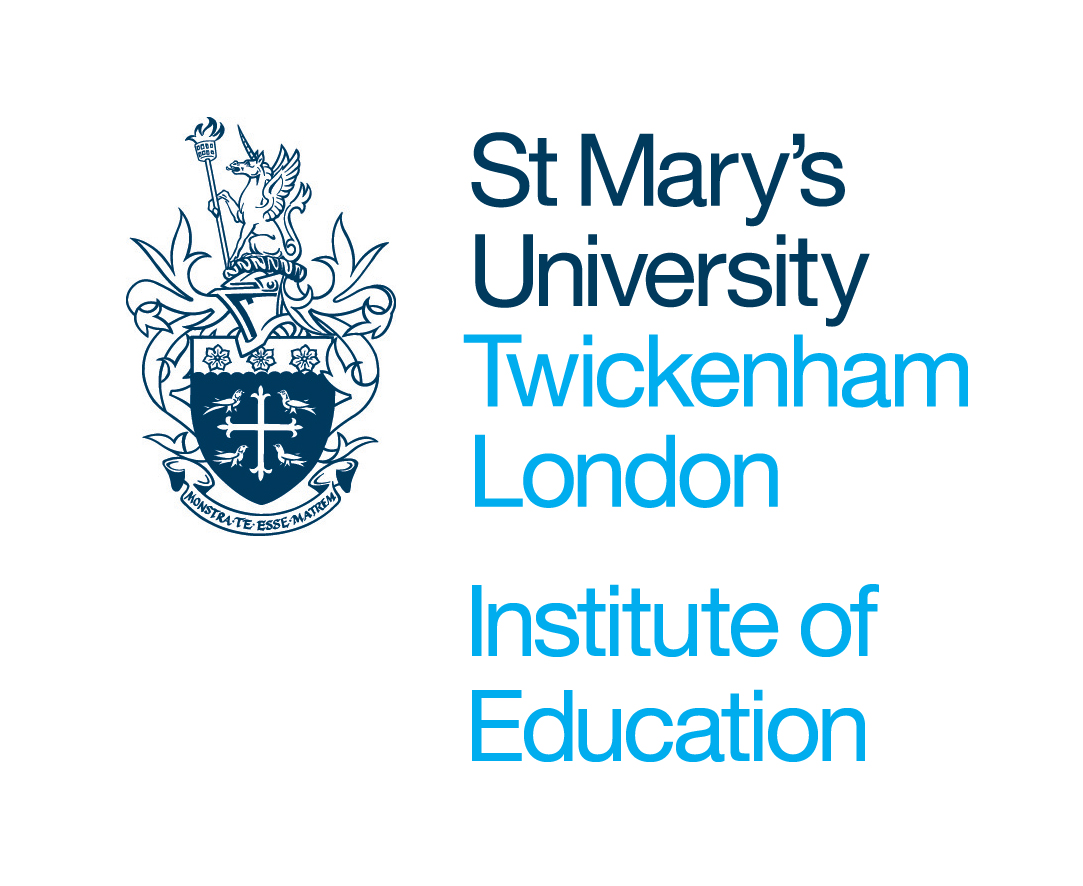 